Инструкция по экспорту почтового ящика в *.PST файл.В запущенном Microsoft Office Outlook 2010 в меню Файл выбираем пункт Параметры.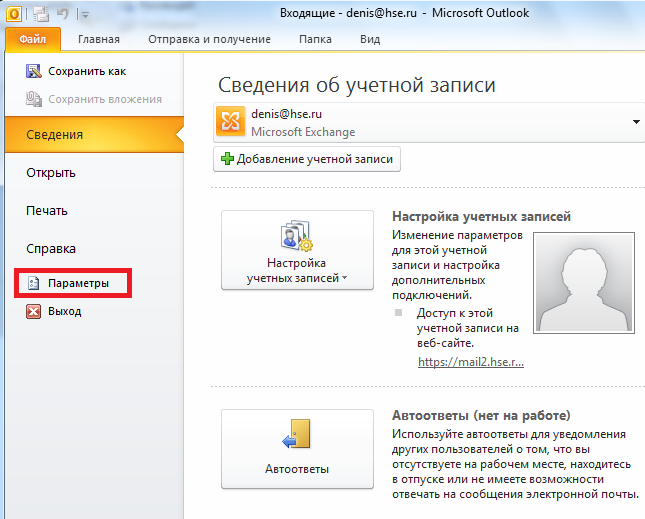 Далее выбираем пункт Дополнительно  и  жмём клавишу Экспортировать: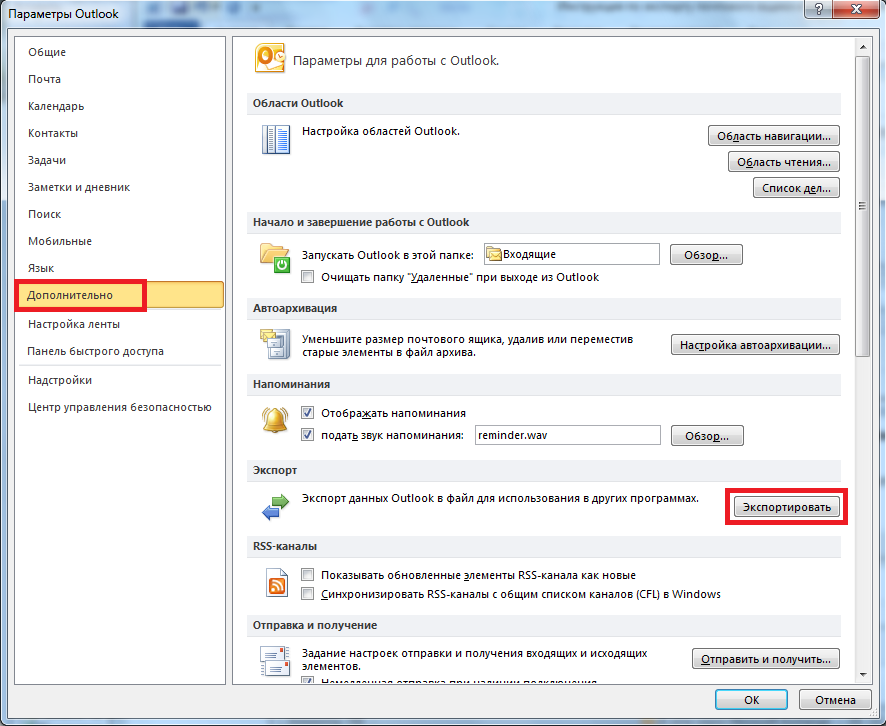 Выбираем Экспорт в файл и жмём клавишу Далее.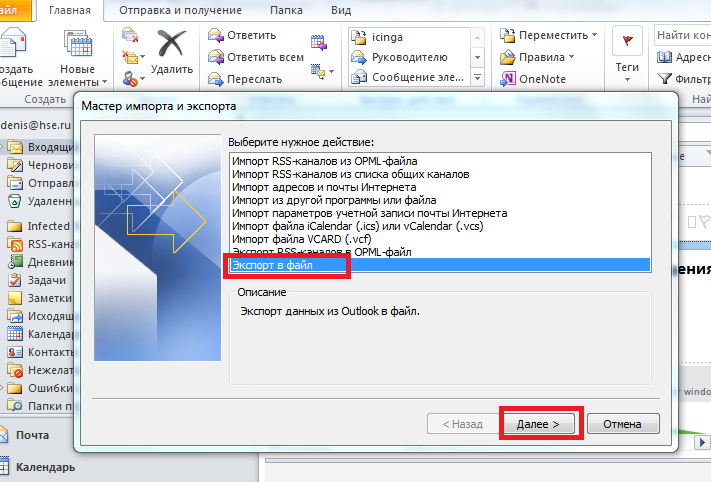 Выбираем Файл личных папок (.pst) и жмём клавишу Далее.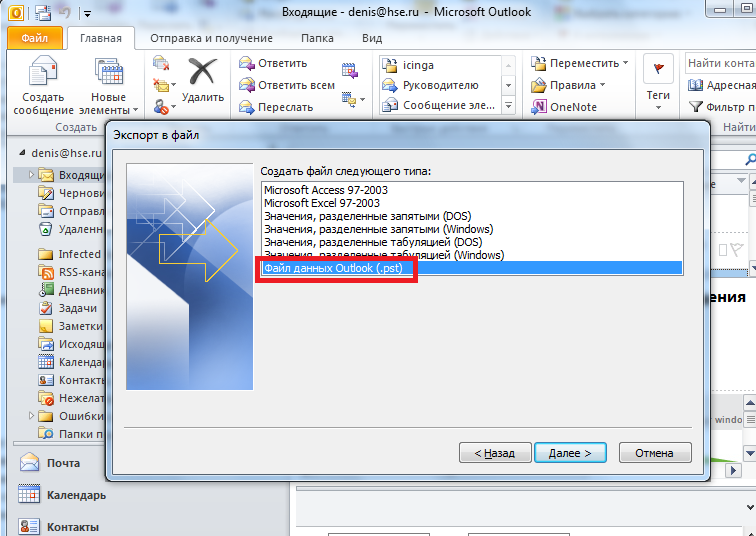 Выделяем весь почтовый ящик. Ставим галочку возле пункта Включить вложенные папки и жмём клавишу Далее.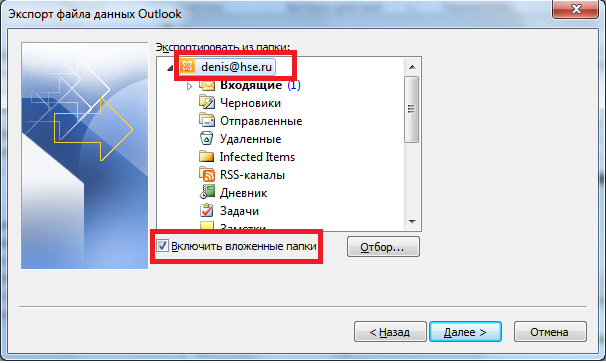 Указываем путь для сохранения файла в поле Сохранить файл как:. Затем жмём клавишу Готово.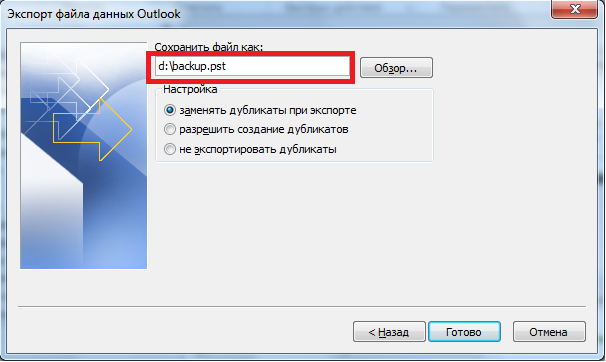 ПРИМЕЧАНИЕ: Убедитесь что на жестком диске, на который Вы сохраняете почту, достаточно места. Чтобы узнать размер почтового ящика воспользуйтесь Инструкцией по проверке размера почтового ящика.Также для указания имени и выбора места хранения файла можно воспользоваться клавишей Обзор.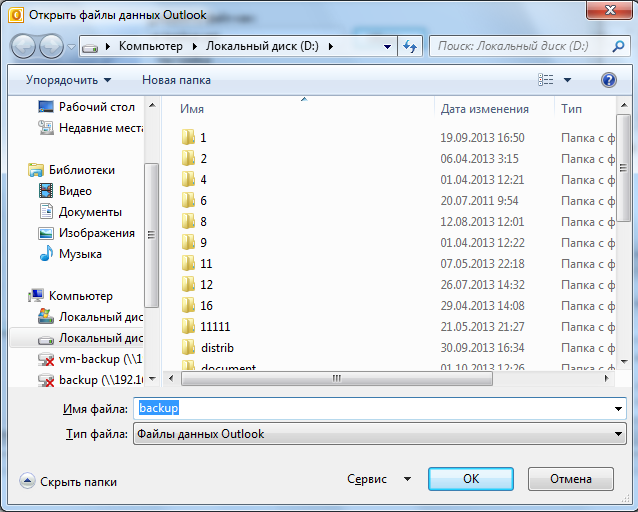 Появится окно с предложением задать пароль для доступа к данному файлу. Нажмите Ок..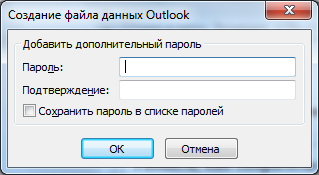 ПРИМЕЧАНИЕ: Вы можете задать любой пароль для доступа к файлу, но будьте крайне осторожны, так как этот пароль потребуется для восстановления данных из файла. Начнется экспорт Вашего почтового ящика в файл.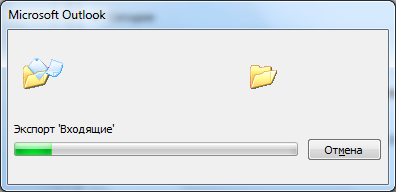 Когда показанное окно пропадет, экспорт будет закончен. Файл сохранен на Вашем жестком диске.